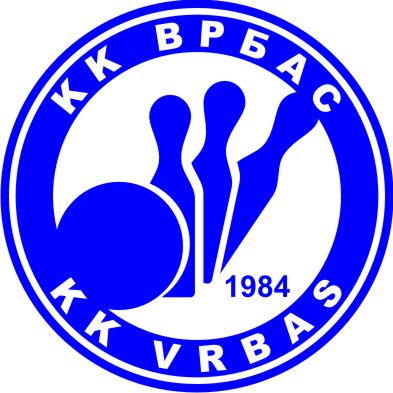 КУГЛАШКИ КЛУБ   „ВРБАС – ДАНА“21460 Врбас, Панонска 2, ПИБ 102601260; Т.рачун 355-1039538-64е – mail : kuglavrbas@gmail.com                  www.kkvrbas.orgKonkursKuglaški klub „Vrbas“ iz Vrbasa raspisuje konkurs za Predsednika kluba.       Zainteresovani da podnesu prijave do 26.04.2018 godine predsedniku kandidacionog odbora Radović Ivanu na mail ivan4radovic@gmail.com ili poštom na adresu: kuglaški klub „Vrbas“, Vrbas Panonska br.2 , Vrbas ili mail kuglavrbas@gmail.com .Upravni odbor kk “Vrbas”, Vrbas